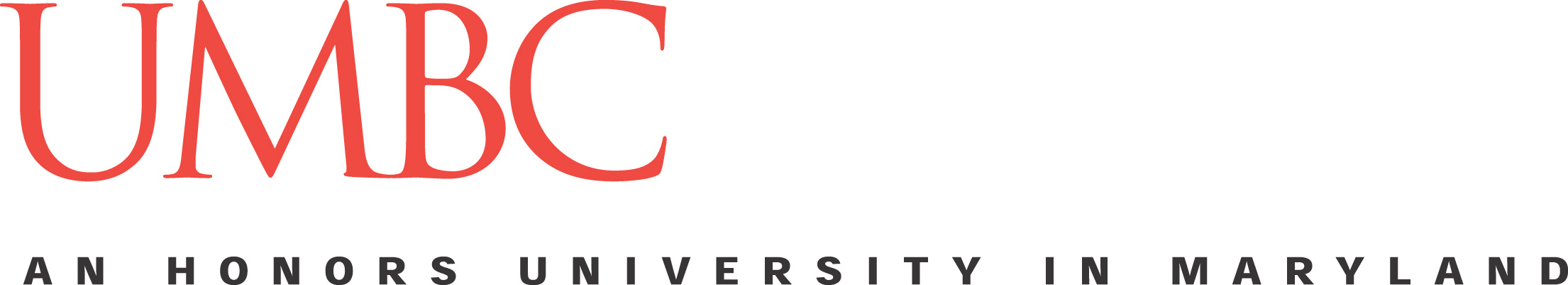 Retriever Integrated Health1000 Hilltop CircleStudent Development and Success CenterBaltimore, MD   21250Phone:  410-455-2472Fax:  410-455-2399Voice/TTY:  410-455-3233www.umbc.edu/counseling Director of Clinical Training Consent Form Name of Applicant:   ______________________________________________Graduate Program:   _____________________________________________         Year:  1   2   3   4   5   6+Instructions to the Applicant: Please give this form to your Director of Clinical Training to be completed and emailed to jcoughl1@umbc.edu  OR returned to you in a signed, sealed envelope to be mailed with your application materials. Instructions to the Director of Clinical Training: The above-mentioned student is applying for an externship position at the Counseling Center at UMBC for the upcoming academic year. We are excited that your student is considering our program. We ask your cooperation in completing the following questionnaire. Additionally, we direct you to our website at http://counseling.umbc.edu/training to familiarize yourself with our program and the expectations of externs. We ask that you pay particular attention to the following requirements: Students will be required to be on site for the externship 16-20 hours per week for a full academic year. Students must be on site Wednesdays from 8:30am - 1:00pm for meetings and programs. Students will need to show evidence of professional liability insurance. The Counseling Center will accept applications in January and February, and interviews will be scheduled on a rolling basis once we receive the application. The application deadline is February 9, 2024. We will make offers to students by late Feb/early March. We do not follow the uniform acceptance day guidelines for the Washington DC area universities. If you have any questions or concerns about the externship or your student’s participation in our program, please contact Jay Coughlin, Psy.D., Externship Coordinator (jcoughl1@umbc.edu). Director of Clinical Training:   _______________________________________________                                Program:   _______________________________________________                                 Address:  _______________________________________________                                                 _______________________________________________                                                 _______________________________________________                                   Phone:   _______________________________________________                                   Email:   _______________________________________________Please answer the following questions and briefly elaborate on any concerns in the space below:Is this student in good standing?                                                                                        YES          NOIs this student ready to apply for an externship?  	                                   YES          NOIs/was this student currently/formerly on probation?	                                   YES          NOAre any complaints currently pending against this student or were any filed in the past and found to be legitimate?	                                   YES          NOHas this student ever reneged on a prior offer of practicum or externship training?         YES          NODoes the applicant possess the emotional stability and maturity to handle thechallenges of graduate training to this point?                                                                     YES          NODoes the applicant demonstrate awareness of, and practice according to, the current       ethical guidelines for psychologists?                                                                                  YES         NODoes the applicant demonstrate the capacity to participate in supervision constructivelyand to modify his/her behavior in response to feedback?                                                         YES          NOPlease read the following statement and sign.I have reviewed the requirements for the Externship Program stated above and do not know of any host program requirements or circumstances that would prevent the applicant from being able to complete these requirements. I understand that all trainees need to have valid professional liability insurance during their training at UMBC.Signature of Director of Clinical Training: ___________________________________         Date: ___________This form should be emailed directly to jcoughl1@umbc.edu or mailed after signature across the envelop seal to:Jay Coughlin, Psy.D.Externship CoordinatorRetriever Integrated HealthUniversity of Maryland, Baltimore County (UMBC)1000 Hilltop CircleBaltimore, MD   21250Deadline: Received by February 9th, 2024 (Please allow 1 week for mailing)